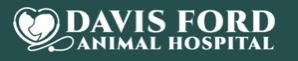 Davis Ford Animal HospitalExam Questionnaire 	  	            13478 Minnieville Road #103Woodbridge, VA 22192Phone # (703) 491-5134Email: davisford101@gmail.comTo help reduce the spread of COVID-19, clients will no longer be allowed in the facility. PLEASE FILL OUT THIS FORM AND RETURN PRIOR TO YOUR SCHEDULED APPOINTMENTPlease make sure your pet is on a leash or in a carrier upon arrival or we will not be able to take them from you.When you arrive, please call to check in.  After check in, a member of our staff will escort your pet inside.  If you have a dog,  please wait outside of your vehicle with your leashed dog standing on the ground so our staff can safely apply one of our leashes and you may remove yours with as little human contact as possible. If you have a cat, we ask that you leave your cat in a secure carrier outside the front door for our staff to bring inside safely with as little human contact as possible.We ask that you do not leave the vicinity during your pet’s exam.Once the exam and/or services are completed, the doctor and/or technician will call to discuss your pet’s health and any concerns that you or the doctor may have. After the appointment your pet will then be returned to you and payment can be made over the phone. When your pet returns, one of our staff members will meet you outside of your vehicle to safely return your dog, if you have a cat, they will be placed right outside the front door.We care about your pets health as much as we do yours. If you are showing any signs of illness or have been exposed to COVID-19, we ask that you stay home.CLIENT/PATIENT INFORMATION: Owner’s Name (First & Last)    _____________________________________________ Phone # at which we can reach you after appointment     ______________________________E-Mail Address      ________________________________________________Pets Name ______________________________Date of Appointment:_____________________REASON FOR APPOINTMENT: ⬜  Annual exam      ⬜  Vaccines:___________________________________________________________       ⬜  Heartworm/tick test   ⬜  Fecal test     ⬜  TNC           ⬜   Anal Glands             ⬜  Ear Cleaning      ⬜  Bloodwork: __________________________________________________________________________  ⬜ Other: (If your pet is sick, please explain)____________________________________________________________________________________________________________________________________________________________________________________________________________________________________________________________________________________________________________________________________________________________________________________________________________________________________________________________________________________________________________________________________________________________________________________________________Has your pet ever had a vaccine reaction?   ⬜   Yes       ⬜    No If yes, please explain: ______________________________________________________________________________________________________________________________________________________________
DIET:   What brand of food do you feed your pet?______________________________________________________How much?________________________ How often? ______________________	MEDICATIONS: Does your pet take any medications?    ⬜   Yes       ⬜    No   If yes, medication name, strength, how much and how often?_______________________________________________________________________________________________________________________________
________________________________________________________________________________________  		Is your pet on flea & tick prevention?   ⬜   Yes       ⬜    No  (brand & how often) _______________________________________________________________________Does your pet take heartworm prevention?   ⬜   Yes       ⬜    No  (brand & how often) _______________________________________________________________________LIFESTYLE:	Does your pet go to:   ⬜  Boarding facility      ⬜  Groomer      ⬜  Dog park     ⬜  None   		          ⬜  Other: ____________________________________________________________   Does your pet go outside?     ⬜  Indoor      ⬜  Outdoor      ⬜  Both